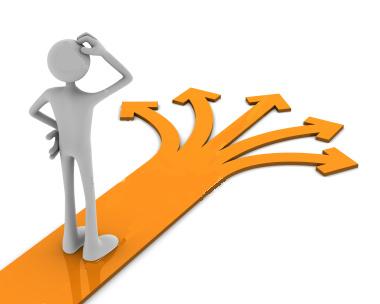  Alcohol/Drug Support Group                      (This is not an AA meeting)Are you feeling pressured to use drugs or alcohol at social gatherings?Do you think it’s the cool thing to do?Is using drugs or alcohol your way of escaping from daily stress, financial worries or relationship problems?Do you use drugs or alcohol to come out of your shell/lose your inhibitions?Are you concerned about a friend or loved one who is using drugs or alcohol and you want them to stop?If you answered “YES” to any of the questions above or have a concern about your use of alcohol and drugs, then join this support group. You don’t have to be a client of OCS to participate. Just show up five minutes before the group starts. Maximum of 10 participants.Bi-Weekly on Wednesdays at 3:00 PMStarting on September 18, 2013Rabbi Reich RoomSponsored by the Office of Counseling Services, 757-683-4401